Nurmon yläasteen valinnaisaineet
2021-2023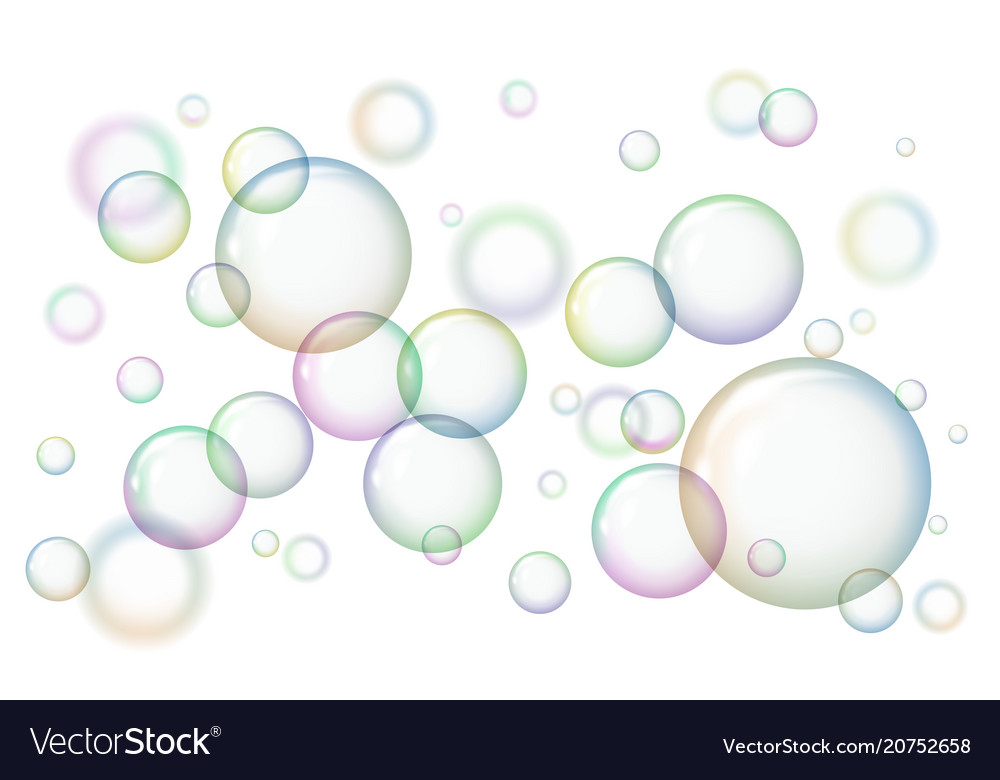 NURMON YLÄASTEEN VALINNAISAINEETValinnaisuusUuden OPS:n myötä myös valinnaisten aineiden tarjonta muuttuu. Valittavana on jatkossa T&T valintoja, VAL-valintoja ja lyhytkursseja. T&T-valinnat ja VAL-valinnat ovat pitkiä valintoja, mikä tarkoittaa, että niitä opiskellaan viikossa 2 tuntia ja lyhytkurssit ovat kestoltaan puolet lyhyempiä (1h/vko).  Lyhyiden kurssien valinnat ovat lukuvuosikohtaisia, mutta T&T ja VAL –valinnat jatkuvat 8. ja 9. luokan ajan. T&T-valinnat ovat taide- ja taitoaineiden valinnaisia. Niitä opiskellaan pitkänä valintana, jolloin käytännössä kyseistä valinnaista on kaksi tuntia viikossa sekä 8. että 9. luokilla. Lisäksi oppilaat valitsevat toisen pitkän valinnan VAL-aineista. VAL-valintakin on pitkä, jolloin sekin jatkuu kaksi tuntia viikossa sekä 8. että 9. luokilla. Kolmas valittava kohde on lyhyt valinta. Lyhyitä valintoja tehdään yksi. Sen valinnan opiskelu kestää vain yhden kurssin. Tämä kurssi valitaan lukuvuosittain uudelleen. Tämä tarkoittaa, että tämän kevään valinta koskee vain 8. luokkaa ja kasiluokan keväällä valitaan lyhyt kurssi uudelleen 9. luokkaa vasten.   Lyhytkursseista koulumme painottaa käsityötä, jolloin kaikilla kaseilla on toisena lyhytvalintana käsityö. Painotuksen käsityöhön oppilas saa valita itse (tekstiili tai tekninen työ). Tämä tarkoittaa, että ensi lukuvuonna kasiluokat opiskelevat valinnaisina kaksi pitkää valintaa (T&T valinta ja VAL-valinta) ja kaksi lyhyttä valintaa, joista toinen on käsityö ja toinen vapaasti valittu. Ysiluokalla pitkät valinnat jatkuvat, mutta valitaan uusi lyhytkurssi. Matikkaluokan valinnatMatikkaluokalle hakeneet tekivät jo yläkouluun hakiessaan yhden valinnaisen valinnan. Tullessaan valituksi matikkaluokalle oppilas sai lyhytvalinnaksi matematiikan ja luonnontieteet. Sen vuoksi matikkaluokka ei valitse lyhytkursseja ollenkaan. He saavat opiskella kuten muutkin 8. luokkalaiset lyhytkurssina käsitöitä. Lisäksi he saavat valita T&T-valinnan ja VAL-valinnan normaalisti 8. ja 9. luokkaa varten.Liikuntaluokan valinnatLiikuntaluokalle hakeneet tekivät jo yläkouluun hakiessaan yhden valinnaisen valinnan. Tullessaan valituksi liikuntaluokalle oppilas sai T&T-valinnaksi liikunnan. Sen vuoksi liikuntaluokan oppilas valitsee vain VAL- valinnan ja yhden lyhytkurssin 8. luokkaa varten ja opiskelevat käsityötä toisena lyhyt kurssina. Yhdeksännellä luokalla he valitsevat lyhyt kurssin uudelleen, mutta jatkavat VAL-valintaansa ja liikuntaa T&T-valintana. Pitkänä kielenä saksaa, ranskaa tai espanjaa opiskelevien valinnatPitkää saksaa, ranskaa tai espanjaa opiskelevilla oppilailla on kaksi vaihtoehtoa. He voivat jatkaa kieliopintojaan ylimääräisenä tai korvata sillä pitkän VAL-valinnan. Molemmissa tapauksissa oppilas saa valita T&T-valinnan sekä 8. ja 9. luokan lyhytkurssin normaalisti.Jos matikkaluokan oppilas opiskelee näitä kieliä ja korvaa sillä pitkän VAL-valinnan, hänen tarvitsee valita vain pitkä T&T-valinta.Valinnaisaineiden arviointiValinnaisaineet arvioidaan numerolla 4-10, jos ne opiskellaan pitkänä (2h/vko). Toteutuneet T&T-valinnat arvioidaan aiemman arvosanan jatkeena, jolloin siitä ei tule todistukseen erillistä arvosanaa T&T valintana. Esimerkiksi jos T&T-valintana toteutuu kuvataide, tulee valinnaisen kurssin arvosana seitsemännen luokan arvosanan jatkeeksi samalle riville uutena kurssiarvosanana. Tästä oppiaineesta päättötodistuksessa näkyy vain yksi arvosana. Sitä vastoin toteutunut VAL-valinta tulee näkymään numeroarviointina omalla rivillään esim. valinnainen kuvataide –nimikkeellä. Tässä tapauksessa päättötodistuksessa lukee sekä kuvataide (pakollinen) että kuvataide valinnainen. Lyhytkurssit arvioidaan asteikolla hyväksytty/ hylätty. Päättötodistuksessa on näistä valinnoista suoritusmerkintä. Valintojen tekeminenOppilaat tekevät valinnat paperilomakkeella, joka jaetaan opon tunnilla joulukuun aikana. Lomake tulee palauttaa opolle tai opojen postilaatikkoon viimeistään perjantaina 15.1.2020. Koulussa siirrämme valinnat myös helmi-järjestelmään. Valinnassa oppilas saa valita kustakin korista itselleen varsinaisen valinnan ja 1-2 varavalintaa. Ennen valintojen tekoa kotona on hyvä keskustella valintojen sitovuudesta. Pitkät valinnat ovat kaksi lukuvuotta kestäviä eikä niitä ole mahdollisuutta vaihtaa. On hyvä pohtia omaa kiinnostusta, lahjakkuutta ja motivaatiota eri aineisiin. Yhteiset valinnat kaverin kanssa eivät ole hyvä ratkaisu eivätkä takaa, että pääsisitte samaan opiskeluryhmään. Jatko-opintoihin pääsemisen kannalta ei ole ratkaisevaa, mitä valinnaisia aineita on peruskoulussa opiskellut. Huomioitavaa jatko-opintojen näkökulmastaHuomioitavaa valintatilanteessa 7. luokan opintoja ajatellen on tiettyjen oppiaineiden pakollisuuden päättyminen. Kuvataide, kotitalous ja musiikki päättyvät seitsemännen luokan jälkeen, ellei oppilas valitse niitä valinnaisaineikseen. Käytännössä tämä tarkoittaa sitä, että 7. luokalla saadut arvosanat näistä oppiaineista tulevat olemaan päättönumeroita 9. luokan päättötodistuksessa ellei niitä valita. Jos oppilas valitsee jonkun näistä T&T-valintana, arviointi jatkuu aiemman arvosanan jatkeena. Jos oppilas valitsee jonkun näistä VAL-valintana, tulee seitsemännen luokan arvosana sellaisenaan näkyviin päättötodistukseen ja VAL-valinnasta annetaan uusi arvosana erikseen. Tällöin molemmat arvosanat yhdessä vaikuttavat ammatilliseen koulutukseen hakeuduttaessa.  Taito- ja taideaineiden arvosanoilla on merkitystä myös hakeuduttaessa erityisen tehtävän saaneisiin lukioihin esim. kuvataidelukio, musiikkilukio, ilmaisutaidon lukio. Jotta mahdollisuudet hakeutua 9. luokan jälkeen olisivat esteettömät, kannustamme 7. luokkien oppilaita erityisen hyviin suorituksiin edellä mainituissa oppiaineissa 7. luokalla. Arvostelussa käytetään oppiaineittain päättöarvioinnin kriteereitä.ValintaterveisinTeemu Tassi	Ville Könönen	Marianna Tarkka    Rehtori		Oppilaanohjaaja	Oppilaanohjaaja      		puh. 050-472 8979	puh. 044-418 1655                                                                                                       Valinnaisaineet 2021-2023Jokainen oppilas tekee seiskaluokan keväällä kolme valintaa:yhden pitkän taito- ja taideaineen sinisestä T & T -koristayhden pitkän valinnaisaineen oranssista VAL-koristayhden lyhyen valinnaisaineen keltaisesta VAL-korista kahdeksatta luokkaa vartenLisäksi jokainen oppilas valitsee kahdeksannen luokan keväällä yhden lyhyen valinnaisaineen yhdeksättä luokkaa varten. Koska yhdeksännen luokan lyhytvalintojen tarjonta vaihtelee vuosittain, ne esitellään erillisessä oppaassa.      8lk	                   9lkTaide- ja taitoaineet T&T (2h/vko)2 tuntia viikossa 8. ja 9. luokallanumeroarviointi 4-10 jatkaen 7. luokalla alkanutta arviointialiikuntaluokkalaiset valitsevat Liikuntaluokka-valinnaisenHuomaa, että käsityötä lukuun ottamatta taide- ja taitoaineet päättyvät 7. luokan jälkeen, jos oppilas ei valitse niitä valinnaisena.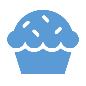 Kotitalous T&T valinnaisen kotitalouden opetuksessa syvennetään ja laajennetaan seitsemännen luokan kotitalouden aihekokonaisuuksien tietoja ja taitoja. Tavoitteena on oppia kotitalouden tietoja ja kädentaitoja sekä luoda positiivista asennetta työhön ja kavereihin. Työskentely tapahtuu pienryhmissä, jolloin nuori oppii työskentelemään erilaisten ihmisten kanssa. Työt toteutetaan yksilö- ja paritöinä, jolloin opitaan myös omatoimisuutta ja itsenäisyyttä. Kurssin suoritukseen kuuluu pakollinen kirjallinen työ juhlakulttuureihin liittyen.Sisällöt:ruoanvalmistuksen ja leivonnan tietojen ja taitojen syventäminenateriakokonaisuuksien suunnittelu ja toteuttaminenruokavalmisteet kiireisen kokin apunakodin juhlat ja tapakulttuurierityis- ja elämäntaparuokavalioihin tutustuminentaloudellisuus, terveellisyys, monipuolisuus ja vastuullisuus kotitalouden hoidossaasunnon ja tekstiilien hoito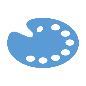 KuvataideT&T valinnaisen kuvataiteen opetuksessa tutustutaan ja harjoitellaan kuvataiteen eri tekniikoita ja ilmaisumuotoja painottaen piirustus- ja maalaustekniikoiden harjoittelua sekä grafiikan menetelmiä. Yhdeksännellä luokalla toteutetaan kuvataiteen päättötyö, jossa painotetaan oman aiheen ja siihen sopivan tekniikan itsenäistä valintaa sekä oman kuvallisen ilmaisun toteuttamista. Kuvataiteen opetuksessa harjoitellaan prosessimaista työskentelyä muun muassa portfolion avulla. Sisällöt:piirustus- ja maalaustekniikoiden harjoittelugrafiikan menetelmät ja graafinen suunnitteluvalokuvaus ja digitaalinen kuvankäsittelykeramiikkataidehistoriaan tutustuminenKäsityö (tekninen painotus)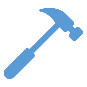 T&T valinnaisen käsityön opetuksessa syvennetään seitsemännellä luokalla opittuja tietoja ja taitoja. Kursseilla tehtävät työt valitaan pääsääntöisesti oppilaan oman kiinnostuksen, taitojen ja tarpeiden mukaan. Opetuksessa pyritään eri materiaalien monipuoliseen käyttöön. Opittavat asiat ja käytettävät tekniikat eriytyvät eri oppilailla heidän omien projektiensa mukaisesti. Oppilaita kannustetaan kehittämään itseään ottamalla tarpeeksi haastavia projekteja. Myös ryhmä-/parityöt ovat mahdollisia. Sisällöt:oman tuotteen suunnittelu ja teknisen piirtämisen perusteet (puutyö, elektroniikka)mopon tai polkupyörän korjaus- ja huoltotoimenpiteet elektroniikan rakentaminen ja mikropiirien ohjelmointihitsaus ja muut metallityöt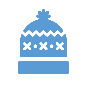 Käsityö (tekstiili painotus)T&T valinnaisen käsityön opetuksessa syvennetään seitsemännellä luokalla opittuja tietoja ja taitoja. Kursseilla tehtävät työt valitaan pääsääntöisesti oppilaan oman kiinnostuksen, taitojen ja tarpeiden mukaan. Opetuksessa pyritään eri materiaalien monipuoliseen käyttöön. Opittavat asiat ja käytettävät tekniikat eriytyvät eri oppilailla heidän omien projektiensa mukaisesti. Oppilaita kannustetaan kehittämään itseään ottamalla tarpeeksi haastavia projekteja. Myös ryhmä-/parityöt ovat mahdollisia. Sisällöt:omien käsityötuotteiden suunnittelu ja valmistaminenoman asusteen tai vaatteen suunnittelu ja valmistaminenneulomis- ja virkkaustaitojen syventäminen ja niiden hyödyntäminen omien käsityötuotteiden valmistamisessa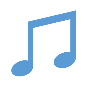 MusiikkiT&T valinnaisen musiikin opetuksessa tutustutaan musiikin eri lajeihin ja tyyleihin sekä harjoitellaan esiintyvän ryhmän osana toimimista. Opetuksen tavoitteena on rohkaista oppilasta esilläoloon ja itseilmaisuun sekä tunnistamaan musiikin vaikutus omiin tunteisiin ja hyvinvointiin.Sisällöt:soitto- ja laulutaidon vahvistaminen esiintymällämusiikin eri lajeihin ja tyyleihin tutustuminen (esim. pop, rock, klassinen, jatsi, kansanmusiikki)omien musiikkiesitysten suunnittelu ja esittäminen esim. koulun juhlissamusiikkiteattereissa tai konserteissa käyminenPitkät valinnaisaineet VAL (2h/vko)2 tuntia viikossa 8. ja 9. luokallanumeroarviointi 4-10 erillisenä opintokokonaisuutenaA2-kielenä saksaa, ranskaa tai espanjaa lukeneet oppilaat voivat valita kyseisen kielen joko pitkänä valinnaisaineena tai ylimääräisenä valintana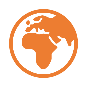 A2-kieli (saksa, ranska tai espanja)Saksan, ranskan tai espanjan opiskelu pitkänä valinnaisaineena jatkaa oppilaan kielitaidon kehittämistä siitä, mihin aiemmilla vuosiluokilla on jääty. Opiskelun tavoitteena on monipuolistaa ja laajentaa oppilaan sanavarastoa ja luovaa kielen hallintaa sekä syventää oppilaan ymmärrystä vieraan maan kulttuurista ja tavoista. Sisällöt:vieraan maan kulttuuriin syventyminenkielitaidon harjoittelu lukemalla, kirjoittamalla, kuuntelemalla ja puhumallakielen rakenteiden perusteellinen harjoitteluB2-kieli (saksa, ranska tai venäjä)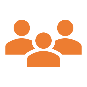 Saksan, ranskan tai venäjän opiskelun myötä on mahdollisuus tutustua maailmaan, jonka uusi kieli avaa. Opiskelun yhteydessä tutustutaan kyseisen maan kulttuuriin ja opitaan riittävä kielitaito arjen tilanteista selviytymiseen. Kielen perusrakenteiden opettelu antaa hyvät edellytykset jatkaa opiskelua peruskoulun jälkeenkin.Sisällöt:vieraan maan kulttuuriin tutustuminenkielitaidon harjoittelu lukemalla, kirjoittamalla, kuuntelemalla ja puhumallaarjen tilanteiden hallinta vieraalla kielelläkielen perusrakenteen opetteluLaaja kuvataide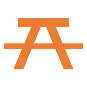 Kuvataiteen pitkässä valinnaisaineessa tutustutaan ja harjoitellaan kuvataiteen eri tekniikoita painottaen kolmiulotteisia kuvallisia ilmaisumuotoja kuten keramiikkaa, kuvanveistoa sekä muovailua ja rakentelua eri materiaaleilla. Oppilaita ohjataan syventämään omakohtaista suhdetta kuvataiteeseen ja muuhun visuaaliseen kulttuuriin. Kuvataiteen opetuksessa tuetaan oppilaan omaa persoonallista ilmaisua sekä vahvistetaan ja syvennetään kuvan tuottamisen taitoja. Tavoitteena on tarjota monipuolinen materiaalien, kuvataiteen tekniikoiden, teknologioiden ja ilmaisukeinojen käyttö sekä niiden luova soveltaminen. Sisällöt:piirustus- ja maalaustekniikoiden harjoittelukeramiikka ja kuvanveistoarkkitehtuuriin ja muotoiluun tutustuminen, pienoismallien rakentaminentaidehistoriaan ja muuhun visuaaliseen kulttuuriin tutustuminen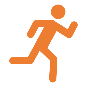 Liikunta tytöt / Palloilukurssi pojatLiikunta pitkänä valinnaisaineena kannustaa oppilaita fyysiseen aktiivisuuteen ja kokeilemaan erilaisia liikuntamuotoja. Tavoitteena on ohjata oppilasta kehittämään tasapaino-, liikkumis- ja välineenkäsittelytaitoja sekä eri liikuntamuotojen lajitaitoja sekä tarkkailemaan liikunnan vaikutusta omaan hyvinvointiin. Oppilaat voivat vaikuttaa oppituntien lajivalintoihin ja saavat mahdollisuuden tutustua uusin liikuntalajeihin.  Sisällöt:voimaa, nopeutta, kestävyyttä ja liikkuvuutta edistäviä harjoitteitapallopelitkuntosali- ja lihaskuntoharjoitteluaerobic tai tanssi (tytöt)Metallitaitaja (UUSI VALINNAISAINE)Uusi teknisen työn valinnaisaine tarjoaa oppilaalle mahdollisuuden opiskella metallien ominaisuuksia ja työstötekniikoita monipuolisesti. Tavoitteena on oppia muovaamaan metallia monin tavoin siten, että metallin työstö olisi helppoa ja tuttua jatko-opinnoissa. Kurssia suositellaankin erityisesti niille, jotka aikovat suunnata metallialan jatko-opintoihin.Sisällöt:teräksen ja muiden metallien ominaisuudet, teräksen hitsausmenetelmätliitostekniikat ja metallin lämpökäsittelymetalliteknologia teollisuuden alanatutustuminen jatko-opintomahdollisuuksiin ja metallialan yrityksiinMusiikkiteatteri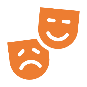 Musiikkiteatteri pitkänä valinnaisaineena tarjoaa oppilaalle mahdollisuuden vahvistaa ilmaisutaitoa mm. improvisaation, näytelmien ja erilaisten roolileikkien avulla. Tavoitteena on rohkaista oppilasta esiintymään ja kehittämään äänenkäyttöä, esiintymistaitoa, tekstinoppimiskykyä sekä lavalla olemista. Sisällöt:ilmaisutaidon vahvistaminen erilaisten harjoitusten avullaoman musiikkinäytelmän, laulupotpurin, musiikkivideon tai muun esityksen käsikirjoittaminenomien esitysten harjoittelu ja esittäminen koulun juhlissa tai muissa tilaisuuksissaRuokakulttuurit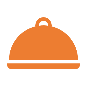 Ruokakulttuurit on kotitalouden laaja valinnaisaine. Kurssin tavoitteena on syventää ja laajentaa seitsemännellä luokalla saavutettuja tietoja ja taitoja. Nämä auttavat oppilasta selviytymään itsenäisesti erilaisista kodin tehtävistä ja antavat valmiuksia alan jatko-opinnoille. Opetuksessa korostetaan käytännön toimintataitoja, kuten oman työn suunnittelua, organisointia ja ajankäytön hallintaa sekä oikeiden työvälineiden valitsemista. Kurssin suoritukseen kuuluu pakollinen kirjallinen työ ruokakulttuureihin liittyen.Sisällöt:kotimainen ja kansainvälinen ruokakulttuuriateriakokonaisuuksien suunnittelu ja toteuttaminenhygieeninen, turvallinen ja ergonominen työskentelykodin juhlat ja tapakulttuuriravitsemus ja terveellinen ruokavalio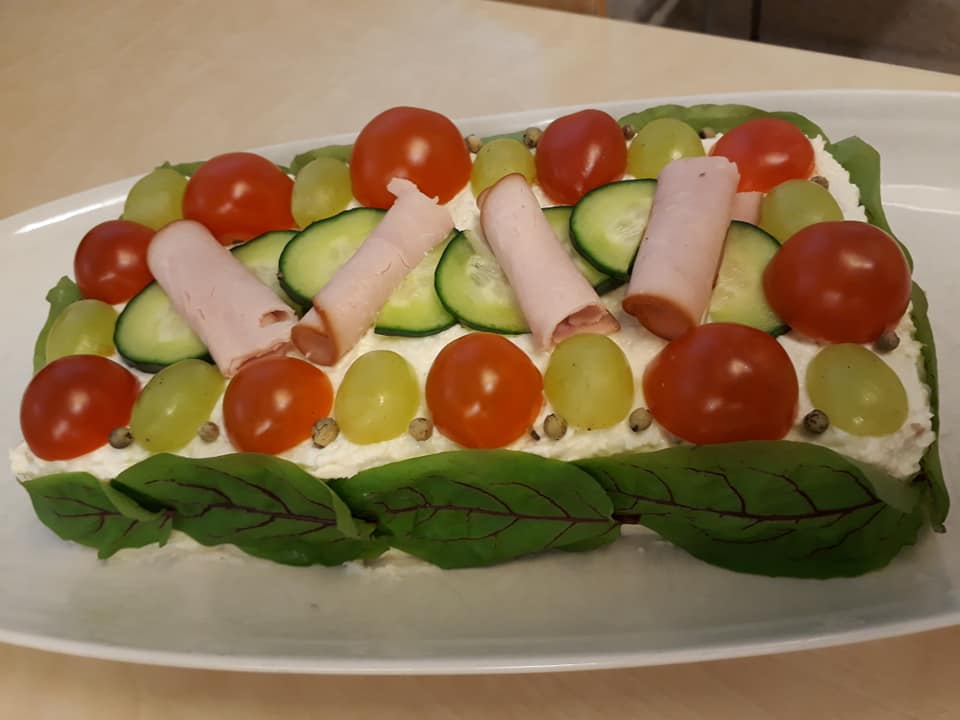 Tekninen työ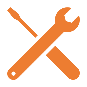 Tekninen työ pitkänä valinnaisaineena ohjaa oppilasta suunnitteluprosessin hallintaan ja kehittää oppilaan teknisiä tietoja ja valmiuksia käsityössä, muotoilussa ja teknologiassa. Tavoitteena on antaa oppilaalle laaja-alainen käsitys nykyteknologian mahdollisuuksista sekä kehittää oppilaan materiaaleihin ja työtapoihin liittyvää tietoutta. Sisällöt:huonekalujen entisöinti tai oman huonekalun valmistaminenkodin pintojen huolto ja remontointioman tuotteen suunnittelu ja teknisen piirtämisen perusteet (puutyö, elektroniikka)tietotekniikan hyödyntäminen oman tuotteen suunnittelussa mopon tai polkupyörän korjaus- ja huoltotoimenpiteet hitsaus ja muut metallityötTeknistä työtä on mahdollista valita myös lyhytvalintana (Tekniikka ja teknologia).Teknologia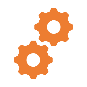 Teknologia pitkänä valinnaisaineena syventää oppilaan teknologiatietoutta ja taitoja kone- ja sähköopin opinnoissa. Tavoitteena on kehittää oppilaan ongelmanratkaisutaitoja ja ajattelua, työtapoihin liittyvää tietoutta ja kannustaa erilaisten korjaus- ja huoltotoimenpiteiden suorittamiseen.Sisällöt:sähköopin perusteetpolttomoottorien kehitys ja erilaisten moottorien toimintaperiaatteetkoneiden ja laitteiden ohjelmointi ja 3D-tulostuselektroniikan peruskomponentit ja niillä rakentaminenteknisten piirustusten tulkinta ja laatiminenmahdolliset yritysvierailutTeknologiaa on mahdollista valita myös lyhytvalintana (Soveltava teknologia).Tekstiilityö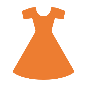 Tekstiilityö pitkänä valinnaisaineena tarjoaa oppilaille mahdollisuuden kokeilla erilaisia käsityön erikoistekniikoita ja syventää aiemmin opittuja taitoja. Opetuksen sisältöjä painotetaan oppilaiden oman kiinnostuksen mukaan. Oman työn huolellinen suunnittelu, toteutus ja arviointi ovat keskeinen osa opetusta.Sisällöt:erikoistekniikat kuten huovutus, kankaanpainanta ja punonta eri menetelminkorujen ja koriste-esineiden valmistuskankaankudonta ja perinteiset käsityömenetelmätvaatteiden ja sisustustekstiilien ompelunäyttelyihin tai käsityömessuille osallistuminenTekstiilityötä on mahdollista valita myös lyhytvalintana (Minun tyylini).Tietotekniikka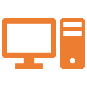 Tietotekniikka pitkänä valinnaisaineena antaa oppilaille valmiudet toimia tietoyhteiskunnan jäsenenä. Oppitunneilla opitaan erilaisia työelämässä, vapaa-ajalla ja jatko-opinnoissa tarvittavia taitoja tietotekniikan eri osa-alueilta. Opetuksessa korostuvat käytännön työtaidot, tiedonhallintataidot, vuorovaikutustaidot, tietoturva ja eettiset valinnat.Sisällöt 8. luokalla:erilaisten asiakirjojen laadinta ja muokkaaminenesitysgrafiikan tuottamineninternetin hyötykäyttö, tietoturva ja tekijänoikeudet, kotisivun tekeminenSisällöt 9. luokalla:digitaalinen kuvankäsittely ja videoiden muokkaaminentietokantojen perusteetkannettavien tietokoneiden ja tablettien tehokas käyttölausekielisen ohjelmoinnin perusteet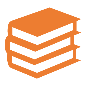 ÄidinkieliÄidinkieli pitkänä valinnaisena aineena ohjaa oppilasta monipuolistamaan ja syventämään taitojaan äidinkielessä ja kirjallisuudessa. Oppitunneilla kirjoitetaan, luetaan ja tulkitaan erilaisia tekstejä ja harjoitellaan esiintymistä monipuolisesti.Sisällöt:katsotaan elokuvia sekä käsikirjoitetaan, kuvataan ja leikataan omia lyhytelokuviakäydään teatterissa ja tehdään omia näytelmiä ja ilmaisuharjoituksiatoimitetaan koulun lehteäluetaan ja kirjoitetaan kaunokirjallisia tekstejäLyhyet valinnaisaineet VAL (1h/vko)1 tunti viikossa 8. luokallaarviointi hyväksytty/hylättytoinen lyhyt valinnaisaine valitaan 8. luokan keväälläyhdeksännen luokan lyhyet valinnaisaineet esitellään erillisessä oppaassaFIT 60550 tytötFIT 60550 on tytöille suunnattu liikunnan lyhytkurssi, jonka nimi tulee fitnessliikunnasta. Kurssin tavoitteena on kehittää oppilaan terveyskuntoa ja luoda hyvää mieltä yhdessä toimien. Kurssi sisältää lihaskunnon-, kestävyyskunnon- ja kehonhuollon harjoittelua eri lajeilla oppilaiden toiveiden mukaan.Sisällöt:kuntosaliharjoittelu, pumppi, jättipallojumppa, HIIT-treenitstep-aerobic, lenkkeily, erilaiset pelit ja leikitvenyttely, putkirullaus, rentoutus ym.Hygieniapassi haltuunTällä kurssilla perehdytään teoriapainoitteisesti elintarvikehygienian perusteisiin. Kurssin lopuksi on mahdollista suorittaa maksullinen Ruokaviraston hyväksymä hygieniaosaamistesti. Testin hyväksytysti suorittaneille myönnetään hygieniaosaamistodistus (hygieniapassi), josta voi jatkossa olla hyötyä erilaisissa työpaikoissa sekä kesätyöpaikkaa haettaessa. Sisällöt:elintarvikkeiden hygieeninen käsittelyelintarviketyöntekijän henkilökohtainen hygieniamikrobiologia, ruokamyrkytykset, elintarvikelainsäädäntö ja omavalvonta Kokeileva kuvataideKokeilevassa kuvataiteessa syvennetään ja laajennetaan omaa kuvataiteen tietämystä tutkimalla taidehistorian ja nykytaiteen kuvia. Oman tekemisen kautta perehdytään laajemmin kuvataiteen kenttää ja syvennetään omaa kuvataiteellista osaamista ja persoonallista ilmaisua.Sisällöt:yhdistellään erilaisia kuvataiteen tekniikoita ja materiaaleja kokeillen ja tutkienkokeillaan kuvataiteen uusia menetelmiä pohjautuen nykytaiteeseen (esim. ympäristötaide)harjoitellaan oman idean itsenäistä toteuttamista teokseksiLauletaan yhdessäTällä kurssilla oppilaista muodostetaan erilaisia kokoonpanoja ja harjoitellaan laulutekniikoita ja yhdessä esiintymistä. Harjoiteltavat kappaleet valitaan oppilaiden kiinnostuksen mukaan.Sisällöt:laulutaidon vahvistaminen esiintymällärennon ja luonnollisen äänenkäytön sekä mikrofonilaulutekniikan harjoitteluomien musiikkiesitysten suunnittelu ja esittäminen esim. koulun juhlissaLemmikkieläinkurssiTämä lyhytkurssi on tarkoitettu kaikille lemmikkieläimistä kiinnostuneille. Kurssilla tutustutaan eri lemmikkieläinten erityispiirteisiin ja hankitaan tietoa lemmikkien hoidosta. Kurssilla on mahdollista tuoda oma lemmikki näytille ja kertoa sen historiasta ja roolista kotona.Sisällöt:lemmikkien erityispiirteisiin tutustuminenoman lemmikin esittely ja lemmikkeihin liittyvät harrastukset (esim. agility)Pikkusuolaisesta makeannälkään 8lkKotitalouden lyhytkurssilla tehdään näppärästi valmistuvia pikkupurtavia. Opetellaan ruokien houkuttelevaa esille laittoa ja kaunista kattamista. Suunnitellaan ja toteutetaan pienimuotoisia aterioita.Sisällöt: helpot, suolaiset/makeat purtavat, pikaleivonnaisettaloudellisen ja terveellisen ajattelun vahvistaminen ruoanvalmistuksessaajankäytön suunnitteluTekniikka ja teknologia 8lkTekniikka ja teknologia on Teknistä työtä vastaava lyhytvalinta. Lyhyessä valinnaisaineessa on samat tavoitteet kuin vastaavassa pitkässä valinnaisaineessa, mutta sisältöjen painotus valitaan oppilaiden kiinnostuksen mukaan. Soveltava teknologia 8lkSoveltava teknologia on Teknologiaa vastaava lyhytvalinta. Lyhyessä valinnaisaineessa on samat tavoitteet kuin vastaavassa pitkässä valinnaisaineessa, mutta sisältöjen painotus valitaan oppilaiden kiinnostuksen mukaan. Matematiikan ensiapu 8lkMatematiikan ensiapu on lyhytkurssi, joka on tarkoitettu oppilaille, jotka tarvitsevat tukea matematiikan opiskeluun. Opetuksessa voidaan hyödyntää toiminnallisia työtapoja ja digitaalisia oppimisympäristöjä. Sisällöt vaihtelevat oppilaiden yksilöllisten tarpeiden mukaisesti.Sisällöt:laskurutiinin ja itseluottamuksen vahvistaminen sekä oman oppimisen arviointikertaava tukiopetustoiminnalliset työtavat ja digitaaliset oppimisympäristötMinun tyyliniTekstiilityön lyhyen valinnaisaineen teema on Minun tyylini. Kurssi sopii hyvin täydentämään tekstiilityön pitkää valintaa. Oppitunneilla tutustutaan eri aikakausien tyylisuuntiin ja muotivirtauksiin sekä mietitään yhdessä mitä viestimme omalla tyylillämme.Sisällöt:tutustutaan erilaisiin tyylisuuntiin ja värien vaikutuksiinvalmistetaan omaan tyyliin sopivia vaatteita, asusteita tai sisustustekstiileitä vahvistetaan tekstiilityön tietoja ja taitoja sekä materiaalien tuntemustaTietotekniikan peruskurssiTietotekniikka lyhyenä valinnaisaineena keskittyy tarjoamaan oppilaille sellaisia tietoteknisiä taitoja, joista on hyötyä arjessa ja koulutyössä. Sisällöt:koulun tietokonejärjestelmä, kannettavien tietokoneiden ja tablettien käyttöWindowsin käyttöOffice 365 toimintaympäristönätiedonhaku internetistä ja sähköpostin peruskäyttöTyöelämän lyhytkurssiTyöelämän lyhytkurssi on oppimiskokonaisuus, jossa harjoitellaan työelämässä tarvittavia taitoja yrittäjämäisen toimintatavan menetelmin. Sisällöt:yhteistyö- ja ongelmanratkaisutaitojen kehittäminenesiintymis- ja vuorovaikutustaitojen harjoittelutyönhakuMatematiikka ja luonnontiede* (vain matikkaluokka)Matematiikka ja luonnontiede on valinnaisaine, joka tarjoaa matemaattis-luonnontieteellisellä luokalla opiskeleville mahdollisuuden syventyä tarkemmin matematiikan, fysiikan, kemian, ohjelmoinnin ja robotiikan aihepiireihin.Sisällöt:matematiikassa haastavampien matemaattisten menetelmien harjoittelukemiassa ja fysiikassa kokeellisia oppilastöitä ja tietokoneavusteista mittaustarobottien ohjelmointiamahdolliset yritysvierailut Tiivistelmä: tee yksi valinta jokaisesta laatikosta perjantaihin 15.1.2021 mennessäsaat valinnaisainelomakkeen opinto-ohjaajalta ennen joululomaa